1.13	рассмотреть определение полос частот для будущего развития Международной подвижной электросвязи (IMT), включая возможные дополнительные распределения подвижной службе на первичной основе, в соответствии с Резолюцией 238 (ВКР-15);Часть 6 − Полоса частот 66−71 ГГцВведениеНастоящий документ представляет Общее предложение АТСЭ в отношении полосы частот 66−71 ГГц в соответствии с пунктом 1.13 повестки дня ВКР-19.ПредложенияВ целом Члены АТСЭ поддерживают определение полосы частот 66–71 ГГц для IMT. Однако Члены АТСЭ по-прежнему изучают метод и условие(я), подлежащие принятию при определении указанной полосы для IMT.	ACP/24A13A6/1В целом Члены АТСЭ поддерживают определение полосы частот 66−71 ГГц для IMT.Основания: Определение полосы частот 66−71 ГГц для IMT помогло бы удовлетворить потребности в дополнительном спектре в полосах частот выше 24 ГГц.______________Всемирная конференция радиосвязи (ВКР-19)
Шарм-эль-Шейх, Египет, 28 октября – 22 ноября 2019 года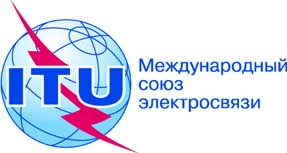 ПЛЕНАРНОЕ ЗАСЕДАНИЕДополнительный документ 6
к Документу 24(Add.13)-R20 сентября 2019 годаОригинал: английскийОбщие предложения Азиатско-Тихоокеанского сообщества электросвязиОбщие предложения Азиатско-Тихоокеанского сообщества электросвязипредложения для работы конференциипредложения для работы конференцииПункт 1.13 повестки дняПункт 1.13 повестки дня